Catholic Parish of St. Patrick and St. Thomas MoreParish Priest:		Fr. Martin A. Trask, 477, Wordsworth Avenue, Sheffield, S5 9JE. Tel: (0114) 2321441Churches:		St Patrick’s Catholic Church, Barnsley Road, Sheffield, S5 0QF			St. Thomas More’s Catholic Church, Margetson Crescent, Sheffield, S5 9NBParish website:		stpatrickandstthomasmore.weebly.comParish email:		spandstm@gmail.com (General enquiries and newsletter items. Not confidential)Fr. Martin’s email:	stthomasmoresheffield@gmail.com (Confidential)Deacon Andrew’s email:	stpatslanetop@gmail.com (Personal)Sunday 25th November 2018Mass/service times and intentionsSP 5.30am-6.30am: Everyday Adoration and PraiseSTM For Weekday Masses please use the weekday chapel entrance (via the gate opposite the Colley WMC on Margetson Road and it’s the furthest door).Psalter Week 2SUN 25th – Our Lord Jesus Christ the King (Solemnity)(B)STM	  5.00pm Saturday – People of the ParishSTM	  9.00am Mass – Candon & Gannon Families Dec'dSP	11.00am Mass – Roynane Family Dec’dMON 26th – WeekdaySP	  9.15am Mass – Terry Sherlock (RIP)TUES 27th – WeekdaySTM	  9.25am Morning PrayerSTM	  9.45am Mass – Special IntentionWED 28th – Weekday8am Mass at Kirk Edge Convent – Pat Naylor (RIP)SP	  9.15am Mass – Mathai Mukachirayil (INT)THURS 29th – WeekdaySTM	  No Morning PrayerSTM	  No MassSP	  6.30pm AdorationFRI 30th – St. Andrew (Feast)SP	  9.15am Morning PrayerSAT 1st – WeekdaySP	No ConfessionsSTM	No ConfessionsPsalter Week 1SUN 2nd – 1st Sunday of Advent (C)STM	  5.00pm Saturday – People of the ParishSP	11.00am Mass – Henriette Hinchcliffe (ANN)RotasSt. Patrick’sSt. Thomas More’s      Catholic Parish of St. Patrick and St.Thomas More    Sunday 25th November 2018PARISH NOTICESHospital Admissions: If you have a planned admission into hospital and wish to receive the sacrament of the sick please arrange this with Fr. Martin before going to hospital. If you would like to receive Holy Communion while in hospital please phone 2714999 (the non-emergency chaplaincy ansaphone) & state that this is a request for Holy Communion for a Catholic patient: giving the name, the hospital site & the ward). The Hospital Chaplains will then put the name on the list which is given to the Eucharistic Ministers on Sundays.Loop System for the hard of hearing in both churches. If you have a hearing aid, please turn it to ‘T’.St Patrick’s and St Catherine’s At our joint meeting held during the early part of November we made some progress on how things will look when St Patrick’s is twinned with St Catherine’s from the 2nd December onwards. These areThere will be no change to the times of Sunday Masses in both parishes.St Patrick’s will become a separate parish and will be sharing Fr Albert.Weekday masses in St Patrick’s will be on Tuesday at 9.15am (refreshments afterwards), on Friday at 6.00pm, and on Saturday morning at 10.00am after confessions at 9.30am. Weekday masses at St Catherine’s will be on a Monday and Thursday at 8.00am and on a Wednesday at 9.00am.St Patrick’s Christmas Eve mass be at 6.30pm, and the Christmas Day mass at 11.00am.St Patrick’s will have its own bulletin, website, and finance and premises group. Our parish meeting is planned for 7th February. Dcn Andrew is around to answer any questions about these new arrangements. St. Thomas More Christmas Eve Children’s Mass, 5pm, Monday 24th December 2018. Children can come dressed as either a Shepherd, an Angel or a Stable Animal. Children can participate in the nativity if they wish and will be guided on the night.Parish Prayer meeting – Wednesday 8.00pm. Stations of the Cross in the Church – all warmly welcomed for a reflective time walking with Jesus to Calvary.Red Mission Boxes. Please bring these to the sacristy to be emptied.STM Food Bank Collection this weekend. This month UHT milk, baked beans, rice, tinned fruit, rice pudding and instant mash are needed. Shampoo, toothpaste and soap are also needed.Reorganisation of churches in the Sheffield.St Patrick’s & St Catherine’s:This pairing will begin on the 1st Sunday of Advent (1st/2nd December). There will be no change in the current Sunday Mass times at both churches. Deepcar & Penistone, High Green, St Thomas More’s and Kirk Edge: A Joint Pastoral Statement from Fr. Joseph, Fr. Andrew and Fr. MartinAt a meeting held on Thursday 25th October with Fr. John Cooke, our Dean, we, Fr. Joseph, Fr. Andrew and Fr. Martin, confirmed that the Mass times for our cluster, which were agreed by ourselves together with the parish reps on Thursday 16th August and subsequently ratified by Bishop Ralph, would commence on the 1st Sunday of Advent (1st/2nd December). The Mass times will be:5pm Saturday Mass at St. Thomas More8.00am Sunday Mass at Kirk Edge9.30am Sunday Mass at St. Mary’s, High Green11.00am Sunday Mass at St. Mary’s, Penistone.6.30pm Sunday Mass at St. Ann’s, DeepcarIt is our hope that everyone will unite in prayer asking God to continue to guide us and our diocese through this time of change.Fr. Joseph OkekeFr. Andrew BrowneFr. Martin TraskFrom 1st December the Children’s Liturgy will take place at our 5pm Saturday Mass.We pray for those who are ill including: 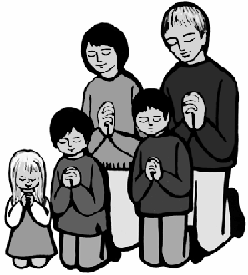 Ann Meszaros, John Whitehead, Pat Rawden, Louis Gregory, Dorothy Langton, Linda Burdin, Annie Walker, Mamie Ford, Barry Cooper, Helen Meszaros, Henry Dobbin, Marlene Woodhead, Millie Mai Peacock, Pam Pritchard, Vincent Rigsby, Terry Daly, Peter Smith, Carolyn Wallis, Michael Hayes, Mary Conroy, Agnes Perkins, Grundza Yarroslav, Liam & Michael Rotherham, Zacharia Ngugi, Delphine and Rupert Cox, Anne Brown, Kathryn Tracey & Evelyn, James and Mary Lowe, Barbara Dinsdale, Margaret McCarthy and Brian Thompson. We pray also for those who care for them.We pray for those who have died recently, and for those who anniversaries occur at this time, Minnie Dalton, Basil Denton.Mass intentions outstandingSt. Thomas More’s: Jason Gregory (RIP, 24/12), Martin Mutagwaba (RIP, 22/12), Teresa Slack (ANN, 15/12), Ernest Slack (ANN, 29/12), Carl Laurie (RIP, Christmas), Carl Laurie (RIP, 28/2), Agnes Higgins (ANN 20/12), Ron Roberts (ANN, 26/12), William Flanagan (RIP, 5/1).St. Patrick’s: Henriette Hinchcliffe (ANN, 2/12), Terry Sherlock (RIP), 2xPat Naylor (RIP), 5xLimb and Richardson families Dec’d.Praying for our parish and local community: Each Sunday, during the General Intercessions in the Mass, we will pray for our parish community and we are encouraged to pray for our parish in our own private prayers too. Also, included in the General Intercessions we will also have a cycle of prayer for the local areas that our parish covers – Ecclesfield, Longley, Parson Cross, Shiregreen, Grenoside, Southey, Birley Carr, Firth Park, Foxhill and Wincobank.Understanding the Nativity.  Monday 3rd December 7.15 in St Patrick’s presbytery. We will look at how the different Gospels introduce us to Jesus, and help us to deepen our appreciation of what Christmas is all aboutAdoration led by St Patrick’s school. On Friday 7th and 14th December and on Tuesday 18th December, between 1.30 and 3.00 pm, the children from the school will be in church for Adoration of the Blessed Sacrament. Parishioners are warmly welcomed to this.Christmas Fayre today (Sunday), 2pm in St. Thomas More Church Hall. St. Thomas More’s Ladies Group: meet on Tuesday 27th November after Mass in the weekday chapel.Over 60’s – Meet every Thursday at 1-3pm in the McAuley, St. Patrick’sSt. Thomas More’s SVP meet on Monday at 6.40pm in the weekday chapel. All welcome.St Patrick’s Ladies Group meets on Tuesday at 7.30pm in the presbytery.Offertory Collection. Many thanks.18th Nov		 £628.86DEANERY, DIOCESAN AND OTHER NOTICESFriendship and Bingo, 1-3pm, Mondays at Parson Cross Forum, St. Thomas More’s. Call Louise on 3279727 to find out more.Hallam Caring Services now has a free, confidential counselling service - by men, for men. To arrange an appointment telephone Bernie Ware 0114 2566408/07980406198.Sheffield Walsingham Association is organising a pilgrimage to the Shrine on Saturday 8th December, Feast of the Immaculate Conception. Coach leaves Pond Hill at 7 a.m., also picks up at Handsworth, Dinnington & Rotherham, cost £17.  Contact Francesca Flynn 0114 268 6247, francesca@fmflynn.plus.comThe Sheffield Deanery Counselling Service has the capacity to counsel more clients. For those parishes in the north of the city we also have a counselling service based at Carmel Care Dykes Hall Road. For an appointment please contact Bernie Ware 0114 2566408 /07980406198. Perhaps you be kind enough to bring this to the attention of your parishioners; the service is free.Meditation (Mindfulness), A time of focused silence (30 mins) in an atmosphere of mindfulness. An opportunity for refreshments and an option to share experiences afterwards. Tuesday afternoons from 1.45pm (monthly), Tuesday evenings from 7.15pm (monthly from 6th November). Suitable for beginners. Suitable for all people with or without a faith tradition. Contact Judith for more info including venue:  0114 2313518.NOTRE DAME HIGH SCHOOL CENTENARY MASSNotre Dame High School, are arranging a whole school Mass to take place at Sheffield City Hall on Friday 8th February 2019 in the afternoon and would like to invite you to join us.Please save the date and further details will be sent when they are arranged.In addition to celebrating 100 Years at our Oakbrook site, we will also be commemorating the 50th Anniversary of the canonisation of St Julie.A Word from St Wilfrid’s – Please pick up your copy behind church, featuring all their latest news and stories. Next Sunday’s ReadingsReading 1 – Jer 33:14-16Res. Ps. - Ps 25:4-5, 8-9, 10, 14Reading 2 - 1 Thes 3:12—4:2Gospel – Lk 21:25-28, 34-36Counters Rota (New Rota)Counters Rota (New Rota)This weekIvan and Teresa GreensmithNext weekJosena MatthewsAnne O SheaChurch Cleaning RotaChurch Cleaning RotaCzeslawa KnealeAngela RymillAnne LennonToinette DoolanBenedicta Adetoye-Smart Lesley GalpinReaders Readers This WeekTeresa GreensmithNext WeekJosena MathewsWelcomers for 11am MassWelcomers for 11am MassThis WeekGeorge ThomasNicola DoolanT DoolanNext WeekJosena MathewsKochu Rani AntonyTessy JosephCounters RotaCounters RotaCounters RotaCounters RotaThis weekThis weekAndrew GoddardCarmel DoyleAndrew GoddardCarmel DoyleNext weekNext weekMichael O’ConnellAnne BucklerMichael O’ConnellAnne BucklerChurch Cleaning RotaChurch Cleaning RotaChurch Cleaning RotaChurch Cleaning RotaThis weekThis weekNext weekNext weekBrian GannonIrene GregoryLucinda FroggattPat SmithAi TiBrian GannonIrene GregoryLucinda FroggattPat SmithAi TiBrenda GannonAndrew GoddardKate NicolLorina WilleyBrenda GannonAndrew GoddardKate NicolLorina WilleyReaders5pm Mass5pm Mass9am MassThis WeekIrene CollumbineAnn FrainIrene CollumbineAnn FrainGill BrownPauline EatonNext WeekMargaret ClossickAgi JalloMargaret ClossickAgi Jallo